Сумська міська радаВиконавчий комітетРІШЕННЯ
	Розглянувши заяви громадян та надані документи, відповідно до частини третьої статті 145 Сімейного кодексу України, пункту 21 глави ІІІ розділу І Правил державної реєстрації актів цивільного стану в Україні, затверджених наказом Міністерства юстиції України від 18.10.2000 № 52/5, враховуючи рішення комісії з питань захисту прав дитини від 11.06.2021, протокол № 7, керуючись підпунктом 4 пункту «б» частини першої статті 34, частиною першою статті 52 Закону України «Про місцеве самоврядування в Україні», виконавчий комітет Сумської міської радиВИРІШИВ:1. Присвоїти прізвище дитині, народженій ОСОБА 1  ДАТА 1 –ПРІЗВИЩЕ 1. 2. Присвоїти прізвище дитині, народженій ОСОБА 1 ДАТА 1 –ПРІЗВИЩЕ 1. Міський голова					                      	       О.М. ЛисенкоПодопригора 701-915Надіслати: Подопригорі В.В. - 3 екз.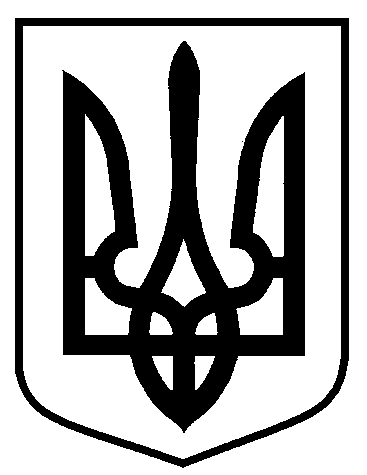 від 29.06.2021 № 365   Про присвоєння прізвищ дітям 